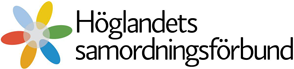 Bilaga 1Fokus, Integrerad samverkan Integrerad samverkan kommer ur de liktydiga begreppen ”integrated care” och integrated working” och fångas i tre enkla delar:*En uttalad samordningsstrategi
*Ett fördjupat tillstånd i samverkan, både kulturellt och strukturellt
*Organisering som utgår från individens behovAtt arbeta med integrerad samverkan innebär att satsa på mer långsiktigt arbete där samverkan blir den del i vardagens ordinarie arbete hos parterna.
Samverkan innebär att underlätta samarbetet mellan myndigheterna på så sätt att vi undanröjer de hinder som finns för samarbete.
Det finns tre nivåer av framgång kring sociala investeringar:Första graden - ett lyckat projekt
Andra graden - indirekta effekter-genomslag i linjeorganisationerna, utnyttjar metoden
Tredje graden - systemeffekter-förändrar organisationerna
------------------------------------------------------------------------------------------------------------Till styrelsen för Höglandets samordningsförbundBeredningsgruppen för Höglandets samordningsförbund lägger fram nedanstående ansökan till verksamhet under 2015 -2016. Ansökan om medel från Höglandets samordningsförbund (HSF) har beslutats av beredningsgruppen i HSF. Pilotprojekt  FINSAM – HöglandetBakgrund
Samhällets resurser för att stödja personer med rehabiliteringsbehov har ökat, vi ser att flera personer hamnar i utanförskap av olika anledningar och är i behov av samhällets ekonomiska, medicinska och sociala stöd. Vi kan idag identifiera fler grupper i samhället som behöver olika insatser från flera aktörer inom den offentliga verksamheten. Att arbeta för att samhällets resurser används på ett så effektivt sätt som möjligt främjar inte bara den enskilde utan också den offentliga verksamheten. De olika offentliga verksamheterna arbetar med olika förutsättningar, målbilder, regelverk och organisationsstrukturer. De finns på nationell nivå (AF, FK), på länsnivå (Landstinget/vården) och på kommunal nivå. Dessa instanser finns till för att medborgarna skall kunna känna trygghet i den vardag som de befinner sig. Kraven på att dessa aktörer samarbetar har ökat genom att det dels finns i deras regelverk och dels att medborgarnas krav på effektivitet och snabbhet ökar. 
Samordningsförbundens uppgift är bl.a. enligt Lagen om finansiell samordning att ”stödja samverkan mellan samverkansparterna” (7 §, p.2). Vi ser att detta är ett projekt i sann FINSAM-anda där alla ägare, direkt eller indirekt, får ökad kunskap om hur samverkan och samarbete kan utvecklas inom vår region. I slutänden är det medborgaren som tillgodogör sig den förbättrade offentliga verksamheten.
Tidigare erfarenheter
HSF har tillsammans med Försäkringskassan, kommunerna, landstinget och Arbetsförmedlingen under 2012 genomfört en KUR-satsning som innebar att kunskapshöja medarbetare inom de offentliga verksamheterna samt att öka samverkan mellan aktörerna som direkt eller indirekt arbetar med personer med rehabiliteringsbehov. Under denna satsning så arbetades det även kommunvis i att öka samarbetet mellan handläggare från olika aktörer. Genomslaget var mycket positivt och enkätsvaren visade att det var ett efterlängtat och välbehövligt. Genom omorganiseringar, personalbyte och förändrade arbetssätt så har effekten i vissa kommuner på Höglandet avstannat på första graden (se första sidan) i samverkan. I andra kommuner har det uppnått andra graden och i dessa kommuner har denna satsning lett till att flera kommuner, med stöd av HSF, bildat ”Samverksgrupper” där handläggare från olika aktörer träffas för att diskutera och planera runt en person som är aktuell hos flera aktörer. Aktuell person är med på detta möte och kan där känna att hens helhet ses. 
Målgrupp 
Målgruppen för verksamheten är personer som är i behov av rehabiliteringsåtgärder från fler än en av de offentliga verksamheterna som ingår i samordningsförbundet.Beskrivning av pilotprojektet
Efter beredning i beredningsgruppen, återkoppling från styrelsen är beredningsgruppen överens om att just integrerad samverkan är en framgångsfaktor för att få fler personer snabbare från utanförskap till innanförskap. 
Föreslaget pilotprojekt innebär att fortsätta förbättra/förstärka samarbetet mellan rehabiliteringsaktörer i alla kommuner på höglandet. Förslaget innebär att tillsätta en resurs om 1,0 tjänst som ska verka i samtliga kommuner på Höglandet. Resursen ska i flera steg kartlägga och beskriva hur den integrerad samverkan fungerar i samtliga kommuner, förankra resultatet kommunvis, analysera framgångsfaktorer samt ge förslag på hur respektive kommun kan stärka sitt arbete för att uppnå andra och tredje graden (se första sidan) när det gäller integrerad samverkan. Syftet med pilotprojektet är att få aktörerna att samarbeta närmre, smartare och effektivare runt personer där fler än en aktör är inblandad. 

Arbetet innebär:* att kartlägga och beskriva nuvarande samarbetsarenor, formella och informella, inom alla kommunområden på höglandet.* Förankra resultatet i respektive kommunområde via LSG och andra lämpliga sammanhang kommunvis.* Ge förslag på framgångsfaktorer vid integrerad samverkan samt hur respektive kommunområde kan förbättra/förstärka sitt samarbete. * Analysera vilka processer som styr samverkan.* att anordna informationsmöte i integrerad samverkan * att bistå med att tydliggöra och att sprida aktörernas olika rehabiliteringsansvar* att vara en resurs för aktörerna i arbetet med att öka samarbetet mellan aktörerna* att fortlöpande rapportera till samordningsförbundets beredningsgrupp och styrelse om projektetFörväntat mål
Målet med projektet är att personer med rehabiliteringsbehov snabbare och effektivare får det stöd som samhället har till förfogande och därmed snabbare blir självförsörjande, friskare och/eller får ett bättre upplevt liv. 
Målet är att medarbetarna ska bli effektivare i att planera och genomföra åtgärder, i rätt ordning, i rätt tid och alltid i samförstånd med aktuell person.
Målet är att myndigheterna ser behovet av samarbete mellan aktörerna som något positivt och att organisationen tar i beaktande att det integrerade samarbetet är en framgångsfaktor i sina olika beslut.
Målet är att samhällets kostnader för olika ersättningar och bidrag skall minska samt att vårdens kostnader för besök m.m. skall minska. 
Målet är också att projektet skall visa hur andra kommuner kan använda erfarenheterna för att själva kunna fokusera på samarbete inom kommunområdet och mellan aktörerna. Detta sker genom den dokumentation som förs, genom rapportering till beredningsgruppen och genom slutrapporten.Utvärdering
Utvärderingen av verksamheten sker genom uppföljning av tidsplanen via HSF samt via slutrapport där varje kommunområde får kommentera sitt resultat skriftligen eller på annat lämpligt sätt. Organisation
Styrgrupp för projektet blir beredningsgruppen. Samordningsförbundets tjänsteman rapporterar till styrelsen för HSF.
Personalansvar för projektledaren läggs förslagsvis på en av kommunerna inom höglandet, som ersätts för de extra kostnaderna. Vi ser att projektledarens titel bör vara ”Samverkanskoordinator”. Tidsperiod
Projektidens längd skall med denna tidsplan vara 1 år. Projektstart blir när projektledaren anställs och beräknas kunna ske i början av 2015.Tidsplan
Tidsplanen är en grovplanering då arbetet är beroende på andra faktorer som inte HSF styr över.Månad 1-4. Kartlägga och beskriva samverkansarbetet mellan aktörerna i respektive kommunområde. Redovisas områdesvis.Månad 4-5. Förankringsarbete i LSG eller liknande och andra lämpliga sammanhang områdesvis.Månad 5-7. Analysera processer och framgångsfaktorer.Månad 7-12. Ge förslag områdesvis hur samverkan kan förbättras/förstärkas. Vid behov stödja områdena vid uppstart av nya samarbetsarenor eller vid förbättrandet av befintliga. 
Slutrapport klar månad 11. Samla in respons på resultatet i slutrapporten områdesvis och sammanfatta. Kostnadsberäkning
Följande kostnader för HSF beräknas:
Lön inkl. soc. avg. ca 600 000 kr. 
Övriga kostnader, såsom resekostnader, telefon, dator, lokal etc. ca 100 000 kr.
Sammanlagd kostnad ca 700 000 kr.Övriga förutsättningar
För att nå ovanstående mål och ge ”Samverkanskoordinatorn” hög legitimitet i sitt arbete så krävs att alla chefer som verkar inom aktuellt område är positiva till aktivt arbete i ökad samverkan och är beredda att stödja Samverkanskoordinatorn i hens arbete. Planering av verksamheten efter projekttiden
Utvärderingen av projektet får ge en tydlig bild av vilket resultat som har åstadkommits under projekttiden. Utvärderingen ligger också till grund för det fortsatta arbetet efter projekttiden. Målsättningen är att projektet ska ha mycket goda effekter på hur samverkan kan förstärkas och utvecklas inom höglandet. Under slutfasen av pilotprojektet får ställning tas till hur HSF kan fortsätta jobba för hur arbetet ytterligare kan förbättras/förstärkas.
Höglandets samordningsförbund
Beredningsgruppen